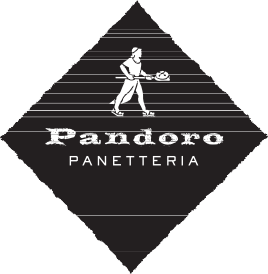 Day & Date Required:	 Time:	 Contact Person:	 Phone:	Pick up from:ParnellMt EdenMt WellingtonDrop your order form in or email it through to...Parnell427 Parnell RoadPhone: 358 1962Email: parnell@pandoro.co.nzMt Eden290 Dominion Road Mt Eden Quarter Phone: 631 7416Email: mteden@pandoro.co.nzMt Wellington17 Vestey DrivePhone: 588 5055Email: vestey@pandoro.co.nz